Craven & Carteret County Water Quality Survey – 2022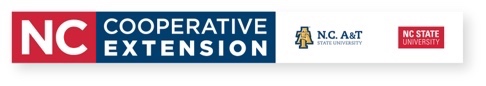 Craven and Carteret Counties are providing free water quality testing for farmer and commercial pesticides applicators (limit of 2) that live within these counties.  Data will be gathered to review the general quality of water and reported for public distribution.  Data will be pooled for analysis but no individual will be identified in this report.  By signature below, you agree to allow NC Extension to obtain a sample from your water source(s).  Associated fees for sampling will be paid by NC Extension.  ___________________________________________________			Name___________________________________________________			__________________			Signature							DateName of Farm/Operation: _______________________________________________________________________Address:  ____________________________________________________________________________________Business Phone:  _______________________________		Mobile Phone:____________________________Name of Contact(s):  ___________________________________________________________________________Email Address:  _______________________________________________________________________________Alternate Email:  ______________________________________________________________________________(Water test results and recommendation will be sent by the NCDA & CS to the email provided.)Water Source 1		_____  Well	_____  County	  _____OtherLocation: ___________________________________________________________________________________Depth, if well:  _____________________________			Age:  _____________Description/Comments:  __________________________________________________________________________________________________________________________________________________________________Water Source 2		_____  Well	_____  County	  _____OtherLocation: ___________________________________________________________________________________Depth, if well:  _____________________________			Age:  _____________Description/Comments:  __________________________________________________________________________________________________________________________________________________________________Participant Normally: 	_____ Transports water only and mixes pesticides in the field prior to application 			_____	Mixes water & pesticide and transports mixture to field To collects samples, water should be run through the water source for at least 10 minutes.  Approximately 20 ounces should be collected in a clean plastic bottle.  The sample should be refrigerated until sent to the lab.  To reduce water use, NC Extension will work to schedule samples when the participant is filling equipment/greenhouse or other water use.  Email Mike Carroll (mike_carroll@ncsu.edu) or call 252-633-1477 to schedule an appointment or for more information.  